Western Australia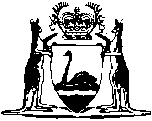 Margarine Act 1940		This Act was repealed by the Margarine Repeal Act 1991 s. 4 (No. 26 of 1991) as at 13 Dec 1991.		There are no Word versions of this Act, only PDFs in the Reprinted Acts database are available.